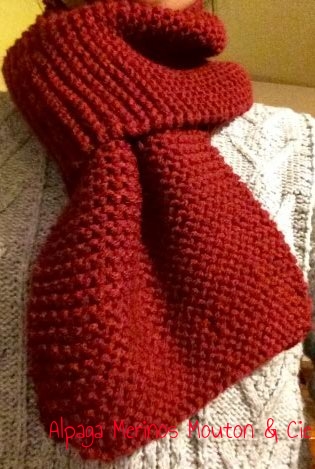 Fil Barisienne 100% acrylique (Bergère de France) employé double(Tricoter 2 fils ensemble)Aig n°6Monter 30 maillesTricoté au point mousse (mailles endroit sur tous les rangs)Sur la longueur voulue (ici 1.50m)Faire une maille lisère à chaque début de rang (Glisser la 1ère maille sans la tricoter) pour obtenir une jolie bordure Rabattre souplement